Lorem ipsum dolor sit amet, consectetur adipiscing elit. Ut ac tincidunt mauris. Nam ultricies, nulla at iaculis tincidunt, leo dui placerat elit, at auctor ligula magna a tellus. Phasellus egestas nunc ut turpis scelerisque cursus. Proin ultrices accumsan mauris vitae lacinia. Interdum et malesuada fames ac ante ipsum primis in faucibus. Proin orci nunc, rutrum vitae malesuada sit amet, lacinia id ligula. Donec non venenatis mi. Etiam pharetra lorem diam, ac porta nisi luctus luctus. Sed vitae neque sed neque feugiat dapibus ac et diam. Ut lectus leo, rhoncus a euismod a, vehicula id dolor. Suspendisse vitae luctus justo. Sed ultrices eros posuere elementum fermentum. Pellentesque vulputate suscipit sem. Etiam venenatis mi sed ipsum egestas ultricies. Curabitur id placerat magna. Sed ac ultrices lectus. Sed dapibus rhoncus dolor, eu lobortis felis. Integer porta enim diam, eget venenatis velit sagittis non. Sed ullamcorper in orci sed mattis. Morbi faucibus et felis at pulvinar. Donec vulputate lacus at commodo feugiat. Duis volutpat, odio vel rutrum gravida, lacus elit tempus augue, vel sodales metus mauris in ipsum. Integer quis lorem ut est vestibulum porta non nec quam. Download file here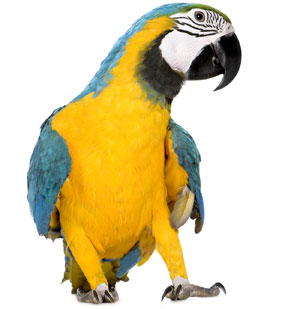 